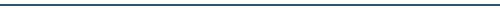 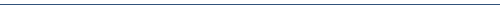 Commissioner JoAnn Hardesty’s Calendar 
May 1, 2021 – May 31, 2021 May 2021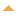 Mon, May 3 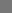 8:30 AM – 9:00 AMChief of Staff Check-in9:00 AM – 10:00 AMSuk Rhee Director Office of Community & Civic Life-Zoom Inc.10:00 AM – 10:30 AMLakayana Drury Founder & Executive Director | Word is Bond 10:30 AM – 11:00 AMVivian Satterfield Director of Strategic Partnerships11:15 AM – 11:45 AMMillicent Williams, PBOT Deputy Director1:00 PM – 1:30 PMDerek Bradley Policy Director1:30 PM – 2:00 PMPROSPER PORTLAND CHECK-IN EXECUTIVE DIRECTOR KIMBERLY BRANAM 2:00 PM – 3:00 PMAmy Rathfelder Director, Government Affairs Portland Business Alliance 3:00 PM – 3:30 PMMayor Wheeler3:30 PM – 4:00 PMCommissioner Mapps & Chief of Staff Katie Meyer4:00 PM – 4:30 PMState of the Students Interview, Alejandra Lopez4:45 PM – 5:15 PMCommissioner Rubio 7:00 PM – 8:00 PMREMARKS North Portland Neighborhood Chairs Meeting Mary Jaron Kelley Associate Program Director North Portland Neighborhood Services Office of Community & Civic Life Tue, May 4 9:00 AM – 9:30 AMChief of Staff Check-in9:30 AM – 11:30 AMCOUNCIL 2021-2022 Proposed Budget-Zoom Inc.1:00 PM – 3:00 PMSB 621 Public Hearing Testimony w/Heidi Brown3:00 PM – 3:30 PMDowntown Clean & Safe Contract Renewal - C&S Team Geraldene Moyle OMF Senior Strategic Projects Manager 3:30 PM – 4:00 PMCommissioner Hardesty/Katrina Holland 4:00 PM – 5:00 PMPolicy Director Derek Bradley - Check-inWed, May 5 9:30 AM – 12:45 PMCOUNCIL.3:00 PM – 4:00 PMDirector Kinard | City Budget Briefing6:00 PM – 8:00 PMCouncil 2021-22 City Budget Hearing Zoom Inc.Thu, May 6 8:00 AM – 8:30 AMMike Myers Community Safety Transition Director OMF8:30 AM – 9:00 AMChief of Staff Check-in9:15 AM – 9:45 AMMartin Medeiros 10:00 AM – 10:30 AMConstituent Atalaya Cruse 11:00 AM – 11:45 AMPretrial Briefing: LPSCC and Commissioner Hardesty12:00 PM – 1:00 PMJeff Curtis, Chief Executive Officer Portland Rose Festival Foundation/Portland Rose Festival Honors Paul Knauls1:15 PM – 1:45 PMPF&R Fire Division/Acting Chief AJ Jackson Check-in2:00 PM – 2:30 PMMaggie Vespa General Assignment Reporter KGW2:30 PM – 4:00 PMCOUNCIL Prosper Portland Proposed Budget & Budget Hearing6:00 PM – 7:30 PMPortland Forward - Criminal Justice Reform Event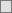 Fri, May 7 8:30 AM – 9:00 AMChief of Staff Check-in9:00 AM – 9:30 AMMatt McNally Communications Strategist Check-in9:30 AM – 10:00 AMAndre Miller Community Justice Organizer-Check-in10:00 AM – 10:30 AMKristin Johnson Financial Policy Advisor re: Budget10:30 AM – 11:00 AMByron Vaughn11:15 AM – 12:00 PM2040Freight Plan interview w/Commissioner Hardesty, Francesca Jones12:00 PM – 1:00 PMDaily Staff Meeting1:30 PM – 2:30 PMKate Merrill Executive Director Central Eastside Industrial Council 2:45 PM – 3:15 PMOsmani R. Alcaraz-Ochoa Voz Executive Director 4:00 PM – 5:00 PM82nd Ave Community RallySat, May 8 2:00 PM – 3:00 PMVaccine Clinic VisitMon, May 10 8:30 AM – 9:00 AMMax Williams Director Oregon Community Foundation 9:00 AM – 9:30 AMChief of Staff Check-in10:15 AM – 10:45 AMAndy Miller Human Solutions re: Check-in 11:00 AM – 11:30 AMMr. Ahmed Iya - Constituent Email12:00 PM – 1:00 PMDaily Staff Meeting1:30 PM – 3:00 PMLPSCC Executive Meeting2:00 PM – 3:00 PMTransforming Justice Steering Committee First Meeting, Mike Meyers, Mike Schmidt, Tawna Sanchez, Debrah Kafoury, Mike Reese3:00 PM – 3:30 PMMayor Wheeler3:30 PM – 4:00 PMCommissioner Rubio4:30 PM – 5:00 PMExecutive Director Dan Field 6:30 PM – 7:30 PMREMARKS Jacob Loeb Corresponding Secretary Montavilla Neighborhood AssociationTue, May 11 8:00 AM – 9:00 AMA Home For Everyone Governance Discussion, Andrea Justino9:15 AM – 9:45 AMChief of Staff Check-in10:00 AM – 10:30 AMJohann Hannesson Portland: Neighbors Welcome re: Briefing Design Overlay Zone Amendments10:45 AM – 11:15 AMMatt McNally Communication Strategist re: Check-in11:45 AM – 12:45 PMREMARKS Women’s Transportation Seminar (WTS) for the Portland Chapter-Cindy L Pederson | Manager Analytics & Special Projects Division, Metro Research Center12:00 PM – 1:00 PMDaily Staff Meeting1:00 PM – 1:30 PMOregonian Editorial Board - PSR Conversation1:30 PM – 2:00 PMPBOT Director Chris Warner2:30 PM – 3:00 PMPPB CHIEF Charles Lovell 3:15 PM – 3:45 PMConstituent Ramzy Hattar 4:00 PM – 5:00 PMPolicy Director Derek Bradley - Check-in6:30 PM – 7:00 PMBridget Bayer Bridgeton NA 7:00 PM – 8:00 PMDavid Stein Chairperson, Portland Bicycle Advisory Committee Wed, May 12 8:30 AM – 9:00 AMMichael Montoya9:00 AM – 9:30 AMChief of Staff Check-in9:30 AM – 11:30 AMCOUNCIL..FY 2021-22 Plan Document and Benefit Contracts*Bureau of Development Services Fee Increase*State of Housing Report12:00 PM – 1:00 PMDaily Staff Meeting1:00 PM – 1:45 PMKristin Johnson Financial Policy Advisor 2:00 PM – 5:00 PMCOUNCIL Design Overlay Zone Amendment 5:30 PM – 6:00 PMRichard Barker, Neighbors West Northwest Coalition Meeting6:00 PM – 7:00 PMKeaton Otis 10 years Anniversary of PassingThu, May 13 8:30 AM – 9:30 AMJacob Brostoff Community Safety Meeting9:30 AM – 10:00 AMChief of Staff Check-in10:00 AM – 11:00 AMTom Colett LiUNA Local 48312:00 PM – 1:00 PMDaily Staff Meeting1:15 PM – 1:45 PMHousing Bureau Director Shannon Callahan 2:00 PM – 5:30 PMCOUNCILFri, May 14 8:15 AM – 9:00 AMJessica Vega Peterson Quarterly Check-in9:00 AM – 9:30 AMChief of Staff Check-in9:30 AM – 10:00 AMAndre Miller Community Justice Organizer-Check-in10:30 AM – 11:00 AMJC VANNATTA, APR Executive Director of Public Affairs TriMet11:15 AM – 11:45 AMMalcolm Ricks SAFE Transportation Inc. Hand of the Queen/ CEO 12:00 PM – 12:50 PMEric Fishman12:00 PM – 1:00 PMDaily Staff Meeting1:30 PM – 2:00 PMCommissioner Ryan and Kellie Torres2:15 PM – 2:45 PMConstituent Glenn Ueki 3:00 PM – 3:30 PMAshlie K. Grundy Deputy Director City of Portland, OMF Bureau of Human Resources 1:1 Check-in4:00 PM – 5:00 PMDisaster Policy Council Meeting re: gun violence emergency5:30 PM – 6:30 PMPortland/Gresham General MeetingSat, May 15 11:00 AM – 11:30 AMCommissioner Rubio check in12:00 PM – 2:00 PMDream Plaza Event in NE PortlandMon, May 17 8:15 AM – 8:45 AMRicha Poudyal Policy Director APANO and APANO Communities United Fund9:00 AM – 9:30 AMChief of Staff Check-in10:00 AM – 10:30 AMTaylor Snell Member Citizen Review Committee (CRC)*Shaina Pomerantz Vice Chair CRC11:00 AM – 11:45 AMBPS Director Andrea Durbin Check-in12:00 PM – 1:00 PMDaily Staff Meeting1:15 PM – 1:45 PMRebecca Burrell Director of Strategy Open Signal re: Oregon Signal Equity Goals2:00 PM – 2:45 PMSam Baraso BPS Program Manager Portland Clean Energy Fund3:00 PM – 3:30 PMMayor Wheeler 3:45 PM – 4:15 PMMarcy Bradley Program Officer for Black Student Success 4:45 PM – 5:15 PMRick Kneuven Land Use Chair Sylvan Highlands Neighborhood AssociationTue, May 18 8:00 AM – 9:00 AMOffice of Community & Civic Life All Staff Meeting 9:00 AM – 9:30 AMChief of Staff Check-in9:30 AM – 11:30 AMBHR Executive Session w/ Mayor Wheeler and Commissioners12:00 PM – 1:00 PMDaily Staff Meeting1:00 PM – 2:00 PMPBOT Director Warner 2:00 PM – 3:00 PMGateway Center Advisory Council3:15 PM – 3:45 PMPolicy Director Derek Bradley 4:00 PM – 5:30 PMPBOT Orientation for TJ Community Partnerships, Cary Watters6:30 PM – 7:20 PMREMARKS/Q&A Pedestrian Advisory Committee Wed, May 19 9:30 AM – 12:30 PMCOUNCIL Travel Portland Contract Approval12:00 PM – 1:00 PMDaily Staff Meeting1:00 PM – 2:00 PMPres. Lynn Peterson 2:00 PM – 4:00 PMCOUNCIL Budget Approval5:30 PM – 6:30 PMREMARKS Campaign Finance Kate Titus Executive Director Common Cause Oregon-Holding Power Accountable ReformThu, May 20 7:30 AM – 9:00 AMJoint Policy Advisory Committee on Transportation 9:00 AM – 9:30 AMChief of Staff Check-in9:30 AM – 10:00 AMDisaster Policy Council meeting10:00 AM – 12:00 PMIBR Executive Steering Group Meeting12:00 PM – 1:00 PMDaily Staff Meeting1:15 PM – 1:45 PMPF&R Chief Sara Boone Check-inFri, May 21 9:00 AM – 9:30 AMChief of Staff Check-in9:30 AM – 10:00 AMAndre Miller Community Justice Organizer-Check-in 10:00 AM – 10:30 AMBHR Director Cathy Bless Check-in 11:00 AM – 11:30 AMJessica Kinard Interim Director Budget Office - Check-In 11:30 AM – 12:00 PMMichelle Kirby Director II OMF Bureau of Revenue/Finance Services 12:00 PM – 1:00 PMDaily Staff Meeting1:00 PM – 2:30 PMRDPO Policy Committee Spring 2021 Meeting3:00 PM – 3:30 PMEvan Wickersham re: West Linn Police Reform4:00 PM – 5:00 PMMaria Cahill Volunteer Supporter Pacific Northwest Family Circle re:The Delgado FamilySat, May 22 1:00 PM – 1:30 PMCommissioner Rubio check in7:00 PM – 8:30 PMREMARKS Revolution Hall, Rose City Justice Mon, May 24 8:00 AM – 8:30 AMINTERVIEW Sean Collins News Editor VOXMEDIA Networks/DC re: Measure 26-2178:30 AM – 9:00 AMChief of Staff Check-in10:00 AM – 11:00 AMMatthew Ellis11:30 AM – 12:00 PMTomás Alfredo Valladares Co-Founder, Board Chair Portland Street Art Alliance re: Tagging Deterrence12:00 PM – 1:00 PM Daily Staff Meeting1:00 PM – 2:00 PMLPSCC Exec Planning2:00 PM – 3:00 PMMichael Montoya Interim Director Office of Community & Civic Life 3:00 PM – 3:30 PMMayor Wheeler 4:00 PM – 5:00 PMCommissioner Rubio & PBOT/BPS | American Cities Climate Challenge 5:45 PM – 7:15 PMPublic Safety Town HallTue, May 25 8:30 AM – 9:00 AMChief of Staff Check-in9:30 AM – 11:30 AMCOUNCIL ARPA Allocation Framework-Zoom Inc.12:00 PM – 1:00 PMDaily Staff Meeting1:30 PM – 2:00 PMPBOT Director Chris Warner 2:15 PM – 2:45 PMYasmin Ibarra Political Organizer SEIU Local 49 3:00 PM – 3:30 PMAlan Ferschweiler President Portland Firefighters’ Association, IAFF Local 433:30 PM – 4:30 PMPolicy Director Derek Bradley – Check in5:00 PM – 5:30 PM Ana Rau (PCC) Future Connect Celebration7:00 PM – 8:30 PMREMARKS Lents Neighborhood Association mtg. Wed, May 26 9:30 AM – 11:15 AMCOUNCIL Cannabis SEED Grants, Portland State University Collaboration Agreement12:00 PM – 1:00 PMDaily Staff Meeting2:00 PM – 4:00 PMCOUNCI Design Overlay Zone Amendment Policy ProposalThu, May 27 7:30 AM – 9:00 AMHSI May Executive Committee Meeting9:00 AM – 9:30 AMChief of Staff Check-in9:30 AM – 10:00 AMCommissioner Ryan & Kellie Torres10:00 AM – 10:45 AMJames Cador, Nate McCoy, Jeff Moreland NAMC 11:00 AM – 11:30 AMSunnyside NA Houseless Resident Services Jes Maran. Sunnyside Neighborhood Association, Board Member Chair, Community Safety & Livability Committee12:00 PM – 1:00 PMDaily Staff Meeting1:00 PM – 1:30 PMNuhamin Eiden Director, Multnomah County Chapter and SW Corridor Equity Coalition re: West Portland Town Center Plan1:30 PM – 2:30 PMEXECUTIVE SESSION: PPA Bargaining3:00 PM – 3:45 PMMichael Gennaco OIR Group Fri, May 28 8:00 AM – 8:30 AMGresham Councilor Vincent Jones-Dixon8:30 AM – 9:00 AMChief of Staff Check-in9:00 AM – 10:00 AMPost JPACT Monthly Check In10:00 AM – 11:00 AMCounty Commissioner Susheela Jayapal Check-in12:00 PM – 5:00 PMStrategic Planning Staff RetreatSat, May 29 11:00 AM – 11:30 AMCommissioner Rubio check in